Этапы реализации программы наставничества в ДОО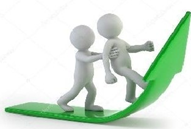 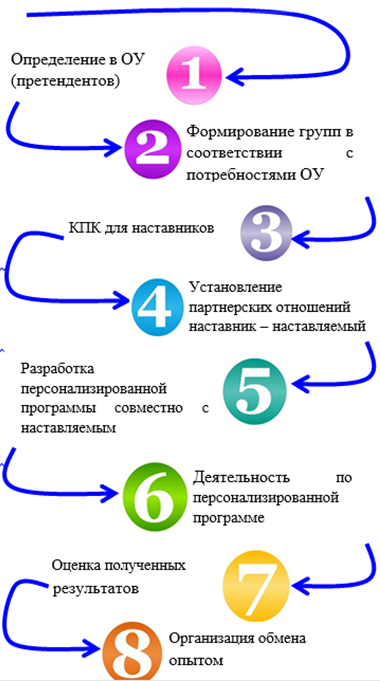 «Настоящий учитель тот, кто может спуститься с вершины своего знания до незнания ученика и,взяв его за руку, снова  совершить восхождение»Ш. Амонашвили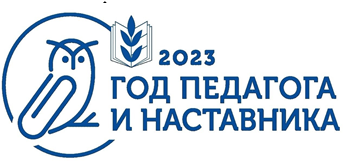 198207, Санкт-Петербург, улица Зины Портновой, дом 3, литер А.Телефон: 753-79-37Факс: 753-56-53Электронная почта: nmc@kirov.spb.ruСайт http://imc-kirov.spb.ru/Государственное бюджетное учреждение дополнительного профессионального педагогического образования центр повышения квалификации специалистов” Информационно-методический центр“ Кировского района Санкт-ПетербургаТворческая группа педагогов «Наставничество в ДОУ»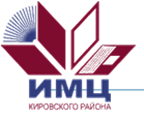 Путеводительпо реализации программы наставничества в ДОО«8 шагов кдостижению результата»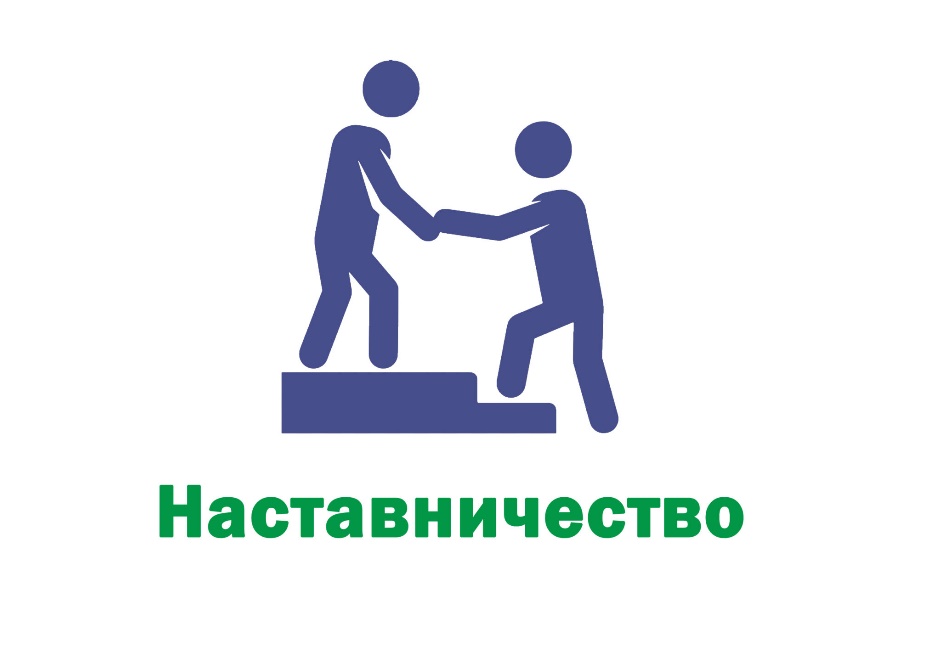 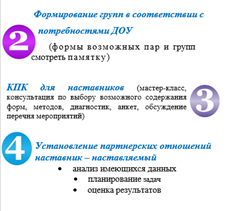 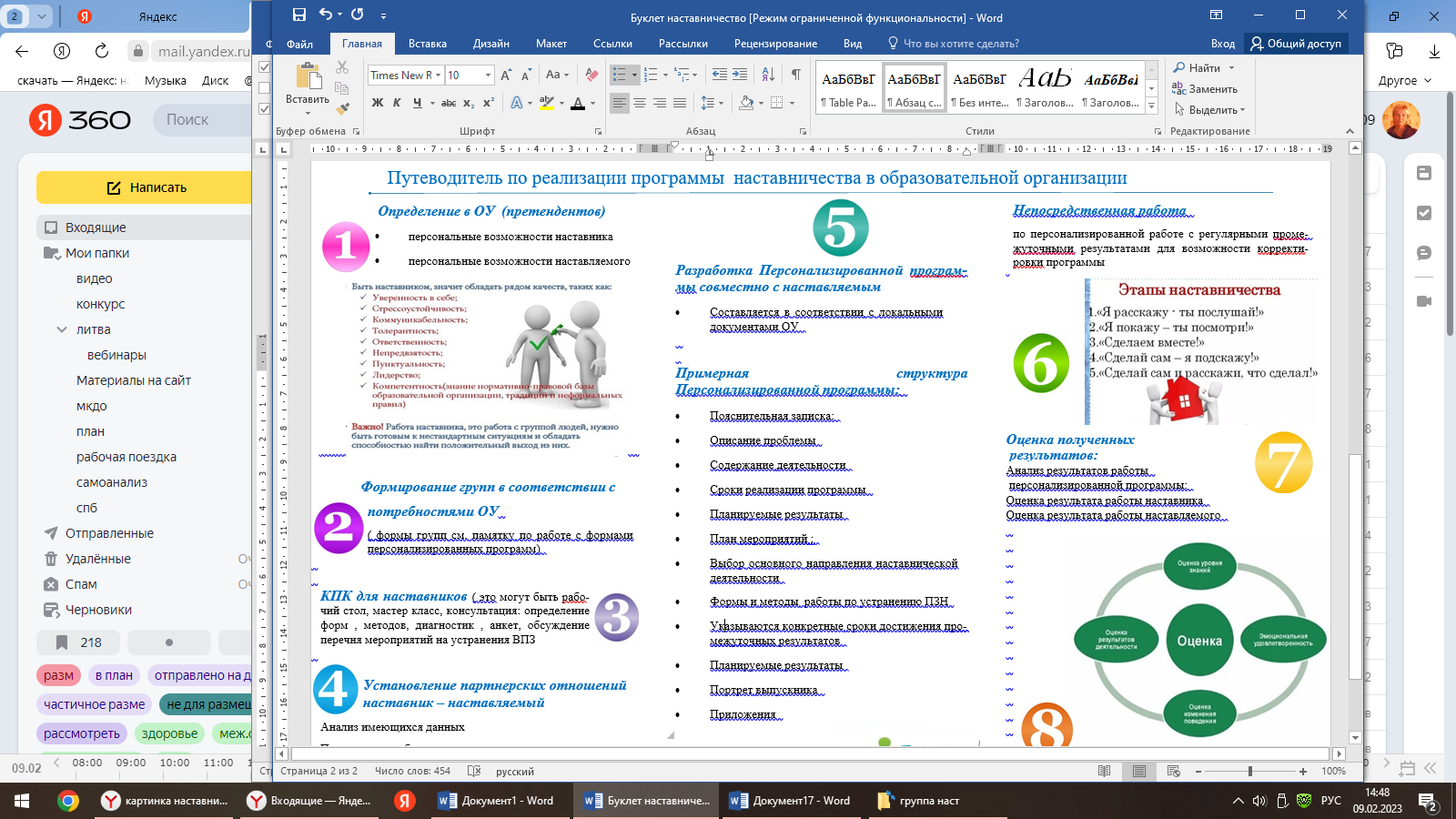 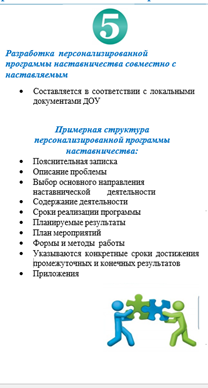 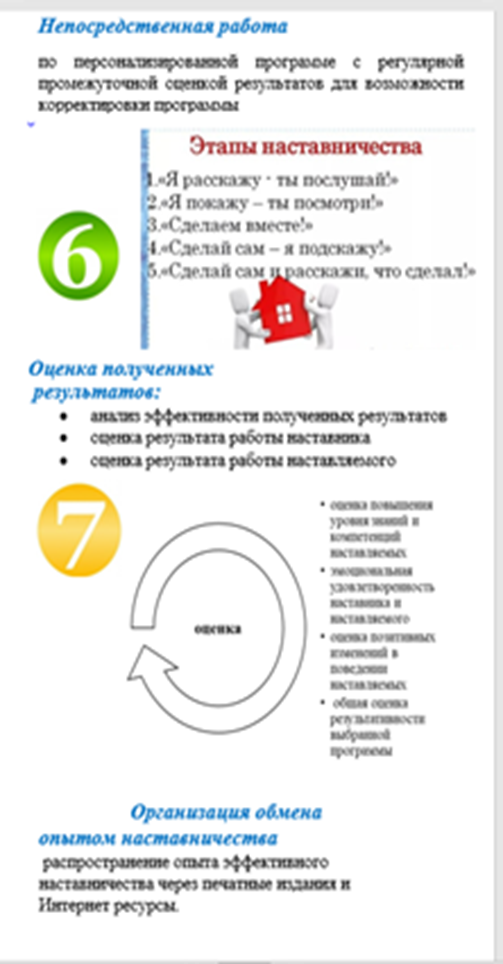 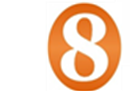 